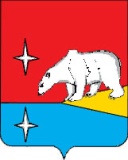 АДМИНИСТРАЦИЯГОРОДСКОГО ОКРУГА ЭГВЕКИНОТП О С Т А Н О В Л Е Н И Е О внесении изменений в постановление Администрации Иультинского муниципального района от 20 ноября 2015 года № 131-паВ целях уточнения объемов финансирования Муниципальной программы «Содержание, развитие и ремонт инфраструктуры городского округа Эгвекинот на 2016-2018 годы», Администрация городского округа Эгвекинот ПОСТАНОВЛЯЕТ:1. Внести в постановление Администрации Иультинского муниципального района от 20 ноября 2015 года № 131-па «Об утверждении Муниципальной программы «Содержание, развитие и ремонт инфраструктуры городского округа Эгвекинот на 2016-2018 годы» (далее Муниципальная программа) следующие изменения:1.1 В паспорте Муниципальной программы абзац «Объёмы финансовых ресурсов Муниципальной программы» изложить в следующей редакции:«Общий объём бюджетных ассигнований Муниципальной программы составляет –  595 379,51 тыс. рублей, из них:за счёт средств окружного бюджета –253 762,86 тыс. рублей, в том числе по годам:в 2016 году –  963,0 тыс. рублей;в 2017 году –  133 993,73 тыс. рублей;в 2018 году –  118 806,13 тыс. рублей;за счёт средств местного бюджета –341 616,65 тыс. рублей, в том числе по годам:в 2016 году –  85 106,4 тыс. рублей;в 2017 году–   162 613,83 тыс. рублей;в 2018 году –  93 896,42 тыс. рублей.».1.2 Раздел IV. «Ресурсное обеспечение Муниципальной программы» изложить в следующей редакции: «Раздел IV. «Ресурсное обеспечение Муниципальной программы»Объём финансирования мероприятий Муниципальной программы составляет - 595 379,51 тыс. рублей, из них:за счёт средств окружного бюджета –253 762,86 тыс. рублей, в том числе по годам:в 2016 году –  963,0 тыс. рублей;в 2017 году –  133 993,73 тыс. рублей;в 2018 году –  118 806,13 тыс. рублей;за счёт средств местного бюджета –341 616,65 тыс. рублей, в том числе по годам:в 2016 году –  85 106,4 тыс. рублей;в 2017 году–   162 613,83 тыс. рублей;в 2018 году –  93 896,42 тыс. рублей.».1.3 Приложение 1 к Муниципальной программе «Содержание, развитие и ремонт инфраструктуры городского округа Эгвекинот на 2016-2018 годы» изложить в новой редакции согласно приложению 1 к настоящему постановлению.2. Настоящее постановление обнародовать в местах, определенных Уставом городского округа Эгвекинот, и разместить на официальном сайте Администрации городского округа Эгвекинот в информационно-телекоммуникационной сети «Интернет».3. Настоящее постановление вступает в силу со дня обнародования и распространяет свое действие на правотношения, возникшие с 31 октября 2017 года.4. Контроль за исполнением настоящего постановления возложить на Управление промышленной и сельскохозяйственной политики Администрации городского округа Эгвекинот (Абакаров А.М.).Приложение 1 к постановлению Администрации городского округа Эгвекинот от  27  ноября 2017 года № 323 -па»от  27 ноября 2017 года№  323 -пап. ЭгвекинотГлава Администрации                           Р.В. Коркишко«Приложение 1«Приложение 1«Приложение 1«Приложение 1«Приложение 1«Приложение 1«Приложение 1«Приложение 1«Приложение 1к Муниципальной программек Муниципальной программек Муниципальной программек Муниципальной программек Муниципальной программек Муниципальной программек Муниципальной программек Муниципальной программек Муниципальной программе«Содержание, развитие и ремонт инфраструктуры«Содержание, развитие и ремонт инфраструктуры«Содержание, развитие и ремонт инфраструктуры«Содержание, развитие и ремонт инфраструктуры«Содержание, развитие и ремонт инфраструктуры«Содержание, развитие и ремонт инфраструктуры«Содержание, развитие и ремонт инфраструктуры«Содержание, развитие и ремонт инфраструктуры«Содержание, развитие и ремонт инфраструктурыгородского округа Эгвекинот на 2016-2018 годы»городского округа Эгвекинот на 2016-2018 годы»городского округа Эгвекинот на 2016-2018 годы»городского округа Эгвекинот на 2016-2018 годы»городского округа Эгвекинот на 2016-2018 годы»городского округа Эгвекинот на 2016-2018 годы»городского округа Эгвекинот на 2016-2018 годы»городского округа Эгвекинот на 2016-2018 годы»городского округа Эгвекинот на 2016-2018 годы»ПЕРЕЧЕНЬПЕРЕЧЕНЬПЕРЕЧЕНЬПЕРЕЧЕНЬПЕРЕЧЕНЬПЕРЕЧЕНЬПЕРЕЧЕНЬПЕРЕЧЕНЬПЕРЕЧЕНЬМЕРОПРИЯТИЙ МУНИЦИПАЛЬНОЙ ПРОГРАММЫМЕРОПРИЯТИЙ МУНИЦИПАЛЬНОЙ ПРОГРАММЫМЕРОПРИЯТИЙ МУНИЦИПАЛЬНОЙ ПРОГРАММЫМЕРОПРИЯТИЙ МУНИЦИПАЛЬНОЙ ПРОГРАММЫМЕРОПРИЯТИЙ МУНИЦИПАЛЬНОЙ ПРОГРАММЫМЕРОПРИЯТИЙ МУНИЦИПАЛЬНОЙ ПРОГРАММЫМЕРОПРИЯТИЙ МУНИЦИПАЛЬНОЙ ПРОГРАММЫМЕРОПРИЯТИЙ МУНИЦИПАЛЬНОЙ ПРОГРАММЫМЕРОПРИЯТИЙ МУНИЦИПАЛЬНОЙ ПРОГРАММЫ«Содержание, развитие и ремонт инфраструктуры городского округа Эгвекинот  на 2016-2018 годы»«Содержание, развитие и ремонт инфраструктуры городского округа Эгвекинот  на 2016-2018 годы»«Содержание, развитие и ремонт инфраструктуры городского округа Эгвекинот  на 2016-2018 годы»«Содержание, развитие и ремонт инфраструктуры городского округа Эгвекинот  на 2016-2018 годы»«Содержание, развитие и ремонт инфраструктуры городского округа Эгвекинот  на 2016-2018 годы»«Содержание, развитие и ремонт инфраструктуры городского округа Эгвекинот  на 2016-2018 годы»«Содержание, развитие и ремонт инфраструктуры городского округа Эгвекинот  на 2016-2018 годы»«Содержание, развитие и ремонт инфраструктуры городского округа Эгвекинот  на 2016-2018 годы»«Содержание, развитие и ремонт инфраструктуры городского округа Эгвекинот  на 2016-2018 годы»(наименование муниципальной программы)(наименование муниципальной программы)(наименование муниципальной программы)(наименование муниципальной программы)(наименование муниципальной программы)(наименование муниципальной программы)(наименование муниципальной программы)(наименование муниципальной программы)(наименование муниципальной программы)№ п/пНаименование направления, раздела, мероприятияПериод реализации мероприятийОбъем финансовых ресурсов, тыс. рублейОбъем финансовых ресурсов, тыс. рублейОбъем финансовых ресурсов, тыс. рублейОбъем финансовых ресурсов, тыс. рублейСоисполнители, участники№ п/пНаименование направления, раздела, мероприятияПериод реализации мероприятийвсегов том числе средства:в том числе средства:в том числе средства:Соисполнители, участники№ п/пНаименование направления, раздела, мероприятияПериод реализации мероприятийвсегоокружного  бюджетаместного  бюджетапрочих внебюджетных источниковСоисполнители, участники123456781Мероприятия по капитальному ремонту жилищного фонда2016-201893 023,300,0093 023,300,00Управление промышленной и сельскохозяйственной политики Администрации городского округа Эгвекинот1Мероприятия по капитальному ремонту жилищного фонда201629 305,400,0029 305,400,00Управление промышленной и сельскохозяйственной политики Администрации городского округа Эгвекинот1Мероприятия по капитальному ремонту жилищного фонда201748 717,900,0048 717,900,00Управление промышленной и сельскохозяйственной политики Администрации городского округа Эгвекинот1Мероприятия по капитальному ремонту жилищного фонда201815 000,000,0015 000,000,00Управление промышленной и сельскохозяйственной политики Администрации городского округа Эгвекинот2Мероприятия по содержанию дорог2016-201831 875,200,0031 875,200,00Управление промышленной и сельскохозяйственной политики Администрации городского округа Эгвекинот2Мероприятия по содержанию дорог201610 560,100,0010 560,100,00Управление промышленной и сельскохозяйственной политики Администрации городского округа Эгвекинот2Мероприятия по содержанию дорог201710 560,100,0010 560,100,00Управление промышленной и сельскохозяйственной политики Администрации городского округа Эгвекинот2Мероприятия по содержанию дорог201810 755,000,0010 755,000,00Управление промышленной и сельскохозяйственной политики Администрации городского округа Эгвекинот3Мероприятия по освещению улиц2016-201825 740,300,0025 740,300,00Управление промышленной и сельскохозяйственной политики Администрации городского округа Эгвекинот3Мероприятия по освещению улиц20167 438,100,007 438,100,00Управление промышленной и сельскохозяйственной политики Администрации городского округа Эгвекинот3Мероприятия по освещению улиц20179 151,100,009 151,100,00Управление промышленной и сельскохозяйственной политики Администрации городского округа Эгвекинот3Мероприятия по освещению улиц20189 151,100,009 151,100,00Управление промышленной и сельскохозяйственной политики Администрации городского округа Эгвекинот4Мероприятия по озеленению улиц2016-2018580,400,00580,400,00Управление промышленной и сельскохозяйственной политики Администрации городского округа Эгвекинот4Мероприятия по озеленению улиц20160,000,000,000,00Управление промышленной и сельскохозяйственной политики Администрации городского округа Эгвекинот4Мероприятия по озеленению улиц2017290,200,00290,200,00Управление промышленной и сельскохозяйственной политики Администрации городского округа Эгвекинот4Мероприятия по озеленению улиц2018290,200,00290,200,00Управление промышленной и сельскохозяйственной политики Администрации городского округа Эгвекинот5Мероприятия по содержанию кладбищ2016-20181 347,600,001 347,600,00Управление промышленной и сельскохозяйственной политики Администрации городского округа Эгвекинот5Мероприятия по содержанию кладбищ20160,000,000,000,00Управление промышленной и сельскохозяйственной политики Администрации городского округа Эгвекинот5Мероприятия по содержанию кладбищ2017673,800,00673,800,00Управление промышленной и сельскохозяйственной политики Администрации городского округа Эгвекинот5Мероприятия по содержанию кладбищ2018673,800,00673,800,00Управление промышленной и сельскохозяйственной политики Администрации городского округа Эгвекинот6Мероприятия по прочему благоустройству2016-201859 180,000,0059 180,000,00Управление промышленной и сельскохозяйственной политики Администрации городского округа Эгвекинот6Мероприятия по прочему благоустройству201610 378,700,0010 378,700,00Управление промышленной и сельскохозяйственной политики Администрации городского округа Эгвекинот6Мероприятия по прочему благоустройству201736 686,700,0036 686,700,00Управление промышленной и сельскохозяйственной политики Администрации городского округа Эгвекинот6Мероприятия по прочему благоустройству201812 114,600,0012 114,600,00Управление промышленной и сельскохозяйственной политики Администрации городского округа Эгвекинот7Мероприятия по захоронению и утилизации ТБО2016-20188 001,800,008 001,800,00Управление промышленной и сельскохозяйственной политики Администрации городского округа Эгвекинот7Мероприятия по захоронению и утилизации ТБО20163 168,400,003 168,400,00Управление промышленной и сельскохозяйственной политики Администрации городского округа Эгвекинот7Мероприятия по захоронению и утилизации ТБО20172 416,700,002 416,700,00Управление промышленной и сельскохозяйственной политики Администрации городского округа Эгвекинот7Мероприятия по захоронению и утилизации ТБО20182 416,700,002 416,700,00Управление промышленной и сельскохозяйственной политики Администрации городского округа Эгвекинот8Проведение мероприятий по предупреждению и ликвидации болезней животных, их лечению, отлову и содержанию безнадзорных животных, защите населения от болезней, общих для человека и животных2016-20182 773,202 773,200,000,00Управление промышленной и сельскохозяйственной политики Администрации городского округа Эгвекинот8Проведение мероприятий по предупреждению и ликвидации болезней животных, их лечению, отлову и содержанию безнадзорных животных, защите населения от болезней, общих для человека и животных2016963,00963,000,000,00Управление промышленной и сельскохозяйственной политики Администрации городского округа Эгвекинот8Проведение мероприятий по предупреждению и ликвидации болезней животных, их лечению, отлову и содержанию безнадзорных животных, защите населения от болезней, общих для человека и животных2017905,10905,100,000,00Управление промышленной и сельскохозяйственной политики Администрации городского округа Эгвекинот8Проведение мероприятий по предупреждению и ликвидации болезней животных, их лечению, отлову и содержанию безнадзорных животных, защите населения от болезней, общих для человека и животных2018905,10905,100,000,00Управление промышленной и сельскохозяйственной политики Администрации городского округа Эгвекинот9Ремонт, модернизация и реконструкция автомобильных дорог и инженерных сооружений на них2016-201848 739,500,0048 739,500,00Управление промышленной и сельскохозяйственной политики Администрации городского округа Эгвекинот9Ремонт, модернизация и реконструкция автомобильных дорог и инженерных сооружений на них201618 139,400,0018 139,400,00Управление промышленной и сельскохозяйственной политики Администрации городского округа Эгвекинот9Ремонт, модернизация и реконструкция автомобильных дорог и инженерных сооружений на них201730 600,100,0030 600,100,00Управление промышленной и сельскохозяйственной политики Администрации городского округа Эгвекинот9Ремонт, модернизация и реконструкция автомобильных дорог и инженерных сооружений на них20180,000,000,000,00Управление промышленной и сельскохозяйственной политики Администрации городского округа Эгвекинот10Ремонт, модернизация и реконструкция инженерно-технических сетей2016-201816 285,800,0016 285,800,00Управление промышленной и сельскохозяйственной политики Администрации городского округа Эгвекинот10Ремонт, модернизация и реконструкция инженерно-технических сетей20160,000,000,000,00Управление промышленной и сельскохозяйственной политики Администрации городского округа Эгвекинот10Ремонт, модернизация и реконструкция инженерно-технических сетей201716 285,800,0016 285,800,00Управление промышленной и сельскохозяйственной политики Администрации городского округа Эгвекинот10Ремонт, модернизация и реконструкция инженерно-технических сетей20180,000,000,000,00Управление промышленной и сельскохозяйственной политики Администрации городского округа Эгвекинот11Подготовка проектной, проектно-сметной документации в целях реконструкции, модернизации и капитального ремонта объектов капитального строительства2016-2018680,000,00680,000,00Управление промышленной и сельскохозяйственной политики Администрации городского округа Эгвекинот11Подготовка проектной, проектно-сметной документации в целях реконструкции, модернизации и капитального ремонта объектов капитального строительства2016680,000,00680,000,00Управление промышленной и сельскохозяйственной политики Администрации городского округа Эгвекинот11Подготовка проектной, проектно-сметной документации в целях реконструкции, модернизации и капитального ремонта объектов капитального строительства20170,000,000,000,00Управление промышленной и сельскохозяйственной политики Администрации городского округа Эгвекинот11Подготовка проектной, проектно-сметной документации в целях реконструкции, модернизации и капитального ремонта объектов капитального строительства20180,000,000,000,00Управление промышленной и сельскохозяйственной политики Администрации городского округа Эгвекинот12Взносы на капитальный ремонт общего имущества многоквартирных домов2016-201819 356,300,0019 356,300,00Управление промышленной и сельскохозяйственной политики Администрации городского округа Эгвекинот12Взносы на капитальный ремонт общего имущества многоквартирных домов20165 436,300,005 436,300,00Управление промышленной и сельскохозяйственной политики Администрации городского округа Эгвекинот12Взносы на капитальный ремонт общего имущества многоквартирных домов20176 960,000,006 960,000,00Управление промышленной и сельскохозяйственной политики Администрации городского округа Эгвекинот12Взносы на капитальный ремонт общего имущества многоквартирных домов20186 960,000,006 960,000,00Управление промышленной и сельскохозяйственной политики Администрации городского округа Эгвекинот13Капитальный ремонт жилого дома в с. Рыркайпий по ул. Солнечная, д. 132016-201836 417,000,0036 417,000,00Управление промышленной и сельскохозяйственной политики Администрации городского округа Эгвекинот13Капитальный ремонт жилого дома в с. Рыркайпий по ул. Солнечная, д. 1320160,000,000,000,00Управление промышленной и сельскохозяйственной политики Администрации городского округа Эгвекинот13Капитальный ремонт жилого дома в с. Рыркайпий по ул. Солнечная, д. 1320170,000,000,000,00Управление промышленной и сельскохозяйственной политики Администрации городского округа Эгвекинот13Капитальный ремонт жилого дома в с. Рыркайпий по ул. Солнечная, д. 13201836 417,000,0036 417,000,00Управление промышленной и сельскохозяйственной политики Администрации городского округа Эгвекинот14Развитие малоэтажного жилищного строительства2016-2018236 038,10235 802,06236,040,00Управление промышленной и сельскохозяйственной политики Администрации городского округа Эгвекинот14Развитие малоэтажного жилищного строительства20160,000,000,000,00Управление промышленной и сельскохозяйственной политики Администрации городского округа Эгвекинот14Развитие малоэтажного жилищного строительства2017118 019,05117 901,03118,020,00Управление промышленной и сельскохозяйственной политики Администрации городского округа Эгвекинот14Развитие малоэтажного жилищного строительства2018118 019,05117 901,03118,020,00Управление промышленной и сельскохозяйственной политики Администрации городского округа Эгвекинот15Разработка проектно-сметной документации на строительство (реконструкцию) полигонов твердых коммунальных отходов2016-201815 341,0115 187,60153,410,00Управление промышленной и сельскохозяйственной политики Администрации городского округа Эгвекинот15Разработка проектно-сметной документации на строительство (реконструкцию) полигонов твердых коммунальных отходов20160,000,000,000,00Управление промышленной и сельскохозяйственной политики Администрации городского округа Эгвекинот15Разработка проектно-сметной документации на строительство (реконструкцию) полигонов твердых коммунальных отходов201715 341,0115 187,60153,410,00Управление промышленной и сельскохозяйственной политики Администрации городского округа Эгвекинот15Разработка проектно-сметной документации на строительство (реконструкцию) полигонов твердых коммунальных отходов20180,000,000,000,00Управление промышленной и сельскохозяйственной политики Администрации городского округа ЭгвекинотВсего по Программе:Всего по Программе:2016-2018595 379,51253 762,86341 616,650,00Всего по Программе:Всего по Программе:201686 069,40963,0085 106,400,00Всего по Программе:Всего по Программе:2017296 607,56133 993,73162 613,830,00Всего по Программе:Всего по Программе:2018212 702,55118 806,1393 896,420,00